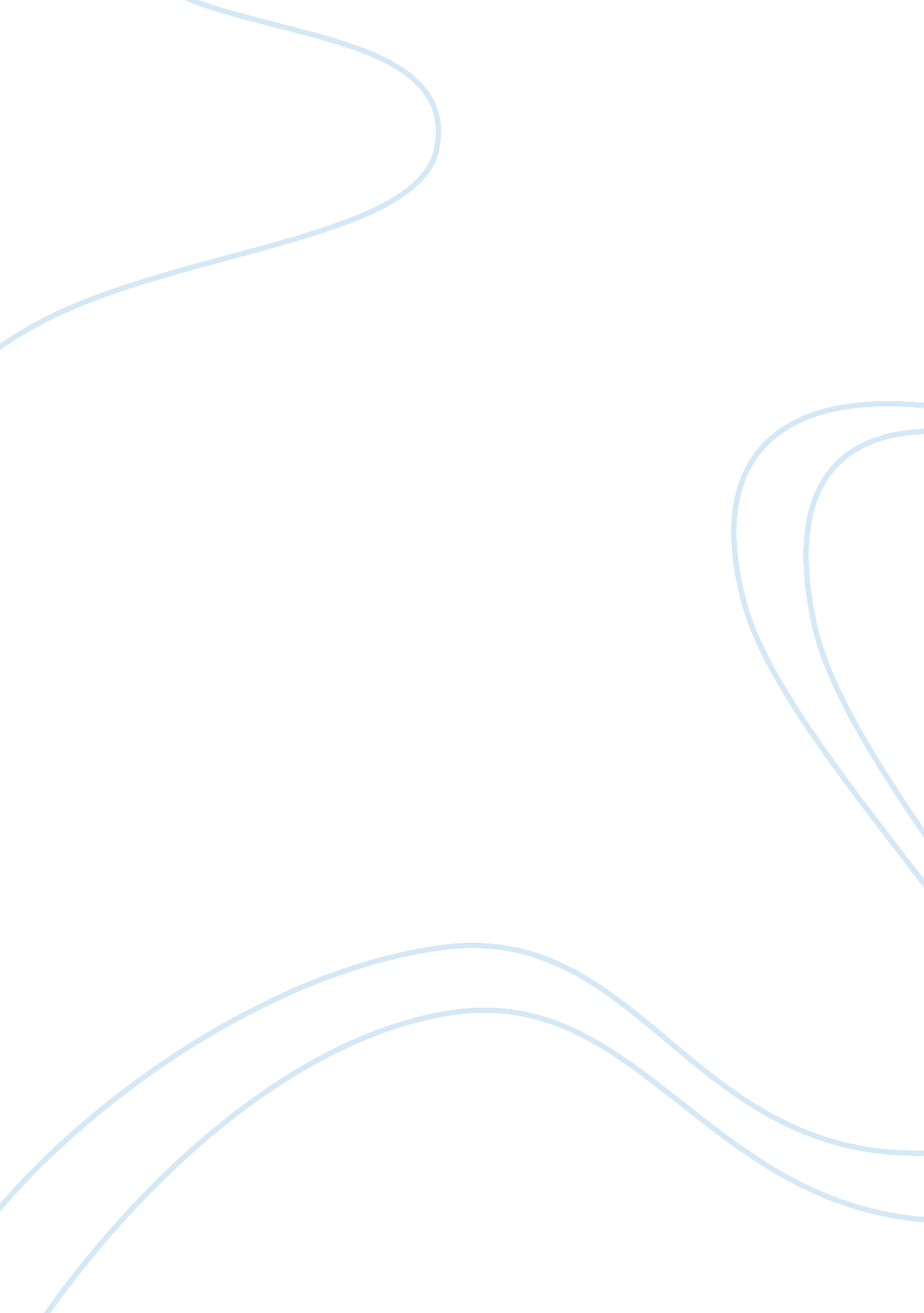 Water consumption calculationsScience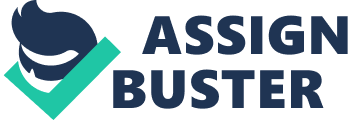 Here Here Here Here Water Consumption Calculations Data Collection Day 3 flushes, 3 hand washings for approximately 30 seconds, 1 shower for about 12 minutes. 
Day 2: 3 flushes, 3 hand washings for approximately 30 seconds, 1 face washing for approximately 2 minutes, 1 load of dishes running water for about 5 minutes. 
Day 3: 4 flushes, 4 hand washings for approximately 30 seconds, 1 shower for about 15 minutes. 
2. My footprint score for the full calculator (National Geographic) was 1, 733 gallons per day. My footprint score for the quick calculator (GoBlue) was 26, 626 gallons per year, or just under 73 gallons per day. I believe the National Geographic essay was more accurate because it included many hidden ways that we use water. 
3. This result is certainly a shock to me, as I had not previously taken into account factors like the amount of water used in food. I feel that I must decrease my water consumption footprint so that I can play my small but important part in conservation of this precious resource. The one word that sums up my feelings following this new information is “ less”. 